JOB PROPOSAL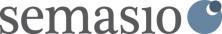 COMPANY: SEMASIO LDACOMPANY OVERVIEWSemasio is a german Startup company that develops big data, high performance, low latency systems and is mainly focused on infrastructures and machine learning for online advertisement. Semasio has its main development center in Porto (UPTEC - Centro de Inovação) and a R&D center in Denmark. The development team in Porto was recently created and it is still expanding, currently with 8 software engineers and 1 QA analyst.ROLE: QA ANALYST WITH CODING CAPABILITIESThe analyst will integrate an agile team responsible for the verification, testing and deployment of several components of the company’s system, including both backend and frontend services and applications. Among others tasks, the analyst will be responsible for component testing, integration testing, stress test creation, test bed administration and code maintenance.FUNCTIONAL BACKGROUNDThe candidate should have a good IT background (Software Engineering or Computer Science is preferable). He should have some degree of knowledge of version control tools (Svn, Git, etc) and continuous integration tools (Jenkins, etc). He should know his way around remote servers, networks etc, and how things interconnect.PERSONAL SKILLSThe candidate must be a quick learner and able to handle change well. He must be able to work well within a team and good communication skills are essential, both within the team and across all parts of the organisation.WORK LOCATIONThe position to be filled is in the Company’s office at Porto (Portugal).MUST HAVESWritten and spoken English (mandatory);Test analyst mindset (must be driven to test things thoroughly); Methodic and organized;Eager to learn and to understand how things work;Medium level coding capabilities (be able to think as a programmer, and create simple test suits); C#, Java or similar, coding experience.NICE TO HAVESExperience with Jenkins, Svn, and other code software management tools; Experience with Selenium or other test automation tools.APPLY ATEmail your CV to hugo@semasio.com© 2015 Semasio Lda